附件一:分包/釆购管理人员廉政承诺书为进一步加强廉洁从业意识，确保分包/采购工作健康开展，按期保质完成 相关工作，以及为企业效益创造条件，本人对分包/釆购工作郑重承诺如下：一、	严格遵守公司分包/釆购工作规章制度。二、	坚决贯彻“依法经营、廉洁从业”准则。三、	不索取、不接受分包方及供货商以各种名义赠送的现金、有价证券和 支付凭证，不接受任何影响分包/采购的宴请、纪念品、物品、娱乐及旅游活动 或其它形式的利益，坚持秉公办事。四、	不泄漏分包/采购过程中的商业秘密。五、	严格执行财务制度，认真审定合同，自觉维护公司利益。本人自愿接受公司和广大员工的监督，如有违反承诺的情况，愿接受对我 的责任追究。承诺人：                                           日期： 年 月 日附件二:分包/釆购廉政告知书感谢贵单位支持中机国际工程设计研究院有限责任公司分包/釆购工作。为了全面贯彻落实党中央、国务院反腐倡廉方针，保证分包釆购工作的公正性，保证我司员工的清正廉洁，保证工程、货物及服务质量及合理价格，我们郑重告知贵单位，在同我司开展工作过程中，应遵守“质量为本、诚实守信、依法经营、互利共赢”基本商业原则，并不得向我公司有关人员：一、	以各种名义赠送现金、有价证券和支付凭证；二、	搞任何影响执行分包/釆购工作的宴请、娱乐及旅游活动；三、	赠送纪念品、贵重物品、名贵土特产和提供其它形式的利益。否则，一经发现，将被取消投标、 交易或进一步合作的资格。同时欢迎监督（监督电话为 0731-85383419, 19973126099）。此致！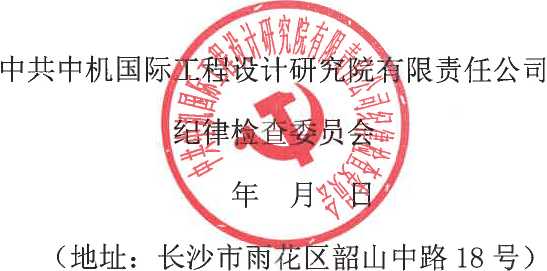 分包/釆购廉政确认函感谢贵单位同我公司 	（部门），就 	项目 所属的 	,达成了分包釆购合同。对以上分包/釆购过程的廉政情况，请贵单位就以下四个问题进行确认（用 打“"”表示）。谢谢合作！☆☆☆☆☆☆☆☆☆☆☆☆☆☆☆☆☆☆☆☆☆☆☆☆☆☆☆☆☆☆☆☆☆☆一、有关人员是否有索贿行为？是口      否口二、	是否向有关人员赠送现金、有价证券和支付凭证？是口	否口三、	是否向有关人员提供了宴请、娱乐及旅游活动？是口	否口四、	是否向有关人员赠送了纪念品、贵重物品、名贵土特产或提供了其它形式 的利益？ 是口      否口分包方/供货方（盖章）                          年   月   曰